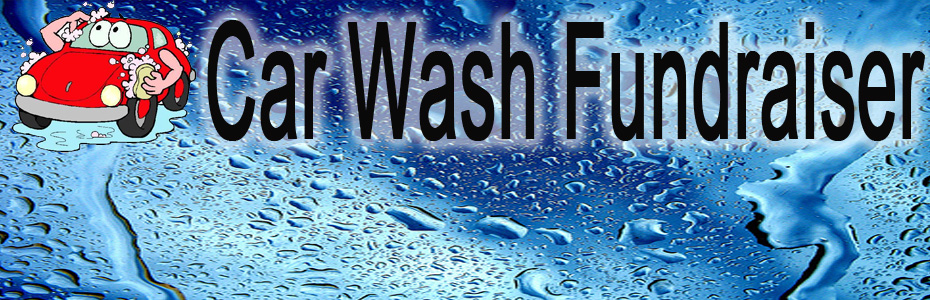 For Supply clerk Margo’s Daughter MoniqueBenefits from this car wash are to help with Monique’s medical care and the insurmountable medical bills from the Transplant.                                                                 June 8, 2019 starting @  9:00amAutozone   1807 E. State Rd. 60  Valrico, Fl. 33594Cost:  DonationThank you for all your prayers and support!   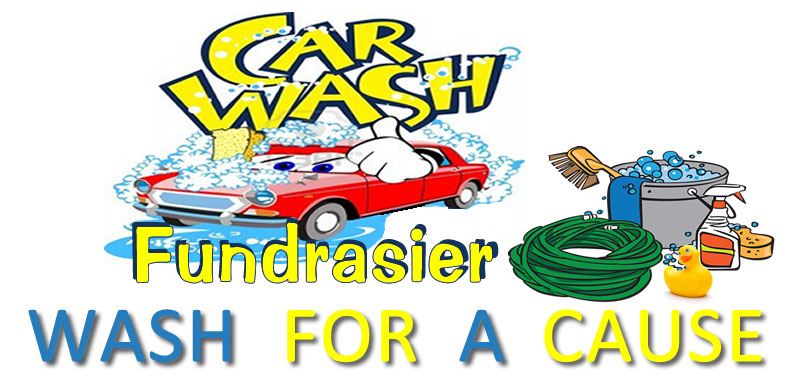 